  KULTURNÍ CENTRUM DUCHCOV i
           . . . . . . .           program červenec / srpen      2019 i 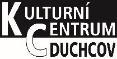 25. 7. čtvrtek v 19.00 hodin, Letní scéna u rybníka Barbora                vstupné v předprodeji: 100 Kč                                                                                                                                              na místě 130 KčLETNÍ TÓNY DUCHCOVA          KONCERT SKUPINY NEŘEŽKoncert známé folkové legendy s novým programem poprvé na Letních tónech Duchcova! Hrají: Filip Benešovský, Robert Fischmann a zakladatelé původní legendární kapely Nerez Vít Sázavský a Zdeněk Vřešťál. Program je složený z největších hitů skupiny Neřež i nejznámějších písní původní kapely Nerez.Předprodej vstupenek zahájen. 3. 8. sobota v 19.30 hodin, pod balustrádovým schodištěm Státního zámku DuchcovRŮŽE OD CASANOVY22. ročník soutěže neprofesionálních zpěváků milostných písní.                                                                                                                                            vstupné: 80 Kč31. 8. sobota v 19.00 hodin, Valdštejnský sál Státního zámku Duchcov                    vstupné: 100 Kč LETNÍ TÓNY DUCHCOVAFLAMENCO – SONETY ŠPANĚLSKÉ LÁSKYKoncert španělských flamenco písní v úpravě geniálního F. G. Lorcy, spojené s virtuózními kytarovými skladbami nejvýznamnějších španělských skladatelů. Hrají: mezzosoprán – Pavla Švestková, kytara – Filip Moravec.V průvodním slově bude osvětlen obsah textů písní, dojde i na zajímavosti o jednotlivých skladbách 
a skladatelích v podání interpretů. Program svou náladou a žánrem není určen pouze pro 
posluchače klasické hudby, osloví publikum širokého hudebního spektra. Posluchače zaujme 
žhavá, pestrá hudba, jedinečný a neopakovatelný akcent španělské hudby. Spolu s jemným humorem mluveného slova publikum zažije příjemný večer v pohádkové atmosféře Valdštejnského sálu. 
Předprodej vstupenek od 31. 7. 2019.Připravujeme:    7. 9. - LETNÍ TÓNY DUCHCOVA – SKUPINA JAUVAJS - IRSKÁ HUDBA v kostele Církve československé                                         husitské                           10. 9. - SEX PRO POKROČILÉ – divadelní komedie s Karlem Rodenem a Janou Krausovou                          14. 9. – Zájezd na zámek Červená LhotaPředprodej vstupenek:  Kulturní centrum, Masarykova 9, Duchcov: pondělí až pátek od 10.00 do 14.00 hod.  Změna programu vyhrazena           
                                            Městské informační centrum, Masarykova 71/7, Duchcov: pondělí až pátek od 14.00 do 16.30 hodin                                            tel.: 417 822 921, 417 835 621, 417 822 922       www.kcduchcov.cz, e-mail: kcduchcov@seznam.cz   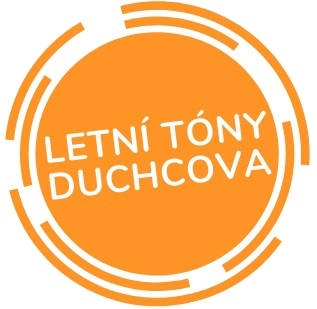 